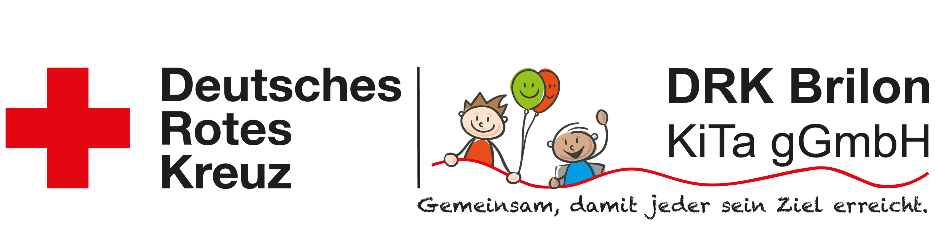 Änderungen zum gewünschten Betreuungsplatz, bzw. zur gewünschten Betreuungszeit sind nur in Ausnahmefällen und in Rücksprache mit der Einrichtungsleitung und/oder dem Träger möglich.Im Anmeldebogen werden nur die wichtigsten Daten erfasst. Anhand dieser wird, in Abstimmung mit den vom Rat der Kindertageseinrichtung festgelegten Kriterien und unter dem Vorbehalt, dass der Betreuungsplatz durch den Jugendhilfeausschuss genehmigt wird, über die Aufnahme ihres Kindes entschieden. Falls es zur Aufnahme kommt, nehmen wir die weiteren Daten im Betreuungsvertrag auf. Zum Aufnahmegespräch bringen die Eltern das Vorsorgeheft Ihres Kindes mit. Sollten die erforderlichen Untersuchungen unvollständig sein, so ist die Vorlage einer ärztlichen Bescheinigung über die Unbedenklichkeit der Aufnahme, (ggf. überstandene Infektionskrankheiten sowie erfolgte Schutzimpfungen) erforderlich. Die Daten werden EDV-technisch, unter Beachtung des Datenschutzes, erfasst.Muster Anmeldebogen für das DRK [Name der Einrichtung]Muster Anmeldebogen für das DRK [Name der Einrichtung]Muster Anmeldebogen für das DRK [Name der Einrichtung]Muster Anmeldebogen für das DRK [Name der Einrichtung]Nachname des KindesVorname des Kindesmännlich □  weiblich □
divers □GeburtsdatumStraßePLZ/WohnortTelefonMobilVorname und Nachnamedes ErziehungsberechtigtenVorname und Nachname des ErziehungsberechtigtenGewünschte Betreuungszeit, unter Vorbehalt(bitte ankreuzen)  □. 25 Std.  □  35 Std.   □  45 Std                                □. 25 Std.  □  35 Std.   □  45 Std                                □. 25 Std.  □  35 Std.   □  45 Std                              Gewünschter Betreuungsplatz(bitte ankreuzen)□    Platz für ein Kind unter drei Jahren□    Platz für ein Kind von drei bis sechs Jahren□    Platz für ein Kind unter drei Jahren□    Platz für ein Kind von drei bis sechs Jahren□    Platz für ein Kind unter drei Jahren□    Platz für ein Kind von drei bis sechs JahrenGewünschte Aufnahme zum ______________________________Gewünschte Aufnahme zum ______________________________Gewünschte Aufnahme zum ______________________________Gewünschte Aufnahme zum ______________________________Sonstige Wünsche________________________________________________________________________________________________________________________________________________________________________Datum___________________________________Unterschrift der Erziehungsberechtigten/ Eltern___________________________________Unterschrift der Erziehungsberechtigten/ Eltern___________________________________Unterschrift der Erziehungsberechtigten/ Eltern